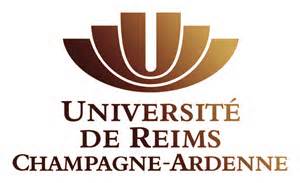 Demande d’autorisation de cumul d’activitésen application du décret n°2007-658 du 2 mai 2007RENSEIGNEMENTS CONCERNANT LA FONCTION PRINCIPALECivilité : NOM(S) : 		Prénom(s) : Grade : a)	Pour les Personnels Enseignants : Service statutaire en HTD : Décharge de service ou Aménagement d’Etudes en HTD : Composante : 		Laboratoire : b)	Pour les personnels BIATSS : Fonctions administratives ou techniques exercées :  Quotité de travail : %Lieu(x) d’affectation : RENSEIGNEMENTS GENERAUXRENSEIGNEMENTS CONCERNANT LA FONCTION SECONDAIREL’intéressé(e) a-t-il déjà demandé ou effectué d’autres heures de cumul pour cette année :   Oui     NonL’intéressé(e) a-t-il déjà demandé ou effectué d’autres heures de cumul pour cette année :   Oui     NonL’intéressé(e) a-t-il déjà demandé ou effectué d’autres heures de cumul pour cette année :   Oui     NonL’intéressé(e) a-t-il déjà demandé ou effectué d’autres heures de cumul pour cette année :   Oui     NonL’intéressé(e) a-t-il déjà demandé ou effectué d’autres heures de cumul pour cette année :   Oui     NonSi OUI : Encadrement   TD EnseignementAutres (préciser) :  Emploi public : Emploi public : Emploi public : Emploi public : Emploi public : Emploi public :Nom du Ministère ou de la collectivitéNom du Ministère ou de la collectivitéNom du Ministère ou de la collectivité EtatRégionalDépartementalDépartementalCommunalAutre (préciser) : Adresse : Emploi privé : Emploi privé :Nom : Adresse :Nature des fonctions :Date de Prise de fonction :Durée du cumul :Du : Du : Au : Au : Montant de cette rémunération :  Nombre d’heure de cumul :   en CM :   Ou en TD : Ou en TD : Ou en TP : 